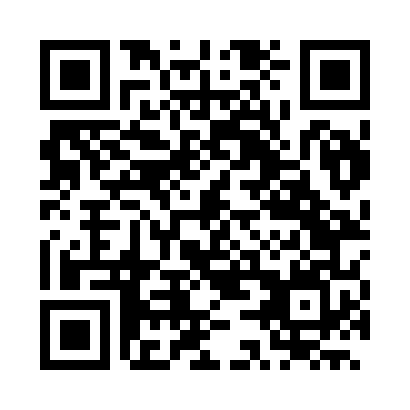 Prayer times for Niteroi, BrazilMon 1 Apr 2024 - Tue 30 Apr 2024High Latitude Method: NonePrayer Calculation Method: Muslim World LeagueAsar Calculation Method: ShafiPrayer times provided by https://www.salahtimes.comDateDayFajrSunriseDhuhrAsrMaghribIsha1Mon4:466:0111:563:195:517:012Tue4:466:0111:563:185:507:013Wed4:476:0111:563:185:497:004Thu4:476:0211:553:175:486:595Fri4:476:0211:553:175:476:586Sat4:486:0211:553:165:476:577Sun4:486:0311:543:165:466:568Mon4:486:0311:543:155:456:559Tue4:496:0411:543:145:446:5410Wed4:496:0411:543:145:436:5311Thu4:496:0411:533:135:426:5312Fri4:506:0511:533:135:416:5213Sat4:506:0511:533:125:406:5114Sun4:506:0511:533:125:396:5015Mon4:516:0611:523:115:396:4916Tue4:516:0611:523:105:386:4917Wed4:516:0711:523:105:376:4818Thu4:526:0711:523:095:366:4719Fri4:526:0711:513:095:356:4620Sat4:526:0811:513:085:346:4621Sun4:526:0811:513:085:346:4522Mon4:536:0811:513:075:336:4423Tue4:536:0911:513:075:326:4324Wed4:536:0911:503:065:316:4325Thu4:546:1011:503:065:316:4226Fri4:546:1011:503:055:306:4227Sat4:546:1011:503:055:296:4128Sun4:556:1111:503:045:286:4029Mon4:556:1111:503:045:286:4030Tue4:556:1211:503:035:276:39